         КАРАР                                                      РЕШЕНИЕ03 март 2023  й.			           № 63-7                          03 марта 2023  г.ОБ УТВЕРЖДЕНИИ ПОЛОЖЕНИЯ О ПОРЯДКЕ ПРИНЯТИЯ, УЧЕТА И ОФОРМЛЕНИЯ ВЫМОРОЧНОГО ИМУЩЕСТВА, НАХОДЯЩЕГОСЯ НА ТЕРРИТОРИИ СЕЛЬСКОГО ПОСЕЛЕНИЯ ИЛИКОВСКИЙ СЕЛЬСОВЕТ МУНИЦИПАЛЬНОГО РАЙОНА БЛАГОВЕЩЕНСКИЙ РАЙОН РЕСПУБЛИКИ БАШКОРТОСТАН	Руководствуясь Гражданским Кодексом РФ, Федеральным законом от 06.10.2003 №131-ФЗ «Об общих принципах организации местного самоуправления в Российской Федерации», Уставом сельского поселения Иликовский сельсовет муниципального района Благовещенский район Республики Башкортостан, Совет сельского поселения Иликовский сельсовет муниципального района Благовещенский район Республики БашкортостанРЕШИЛ:Утвердить Положение о порядке принятия, учета и оформления выморочного имущества, находящегося на территории сельского поселения Иликовский сельсовет муниципального района Благовещенский район Республики Башкортостан (приложение).Настоящее Решение обнародовать в установленном порядке и разместить на официальном сайте администрации сельского поселения.Контроль за исполнением настоящего решения оставляю за собой.Глава сельского поселения                                            Д.З. БатршинПриложение к решению Совета сельского поселения Иликовский сельсовет муниципального района Благовещенский район Республики Башкортостанот 03 марта 2023 года № 63-8ПОЛОЖЕНИЯ О ПОРЯДКЕ ПРИНЯТИЯ, УЧЕТА И ОФОРМЛЕНИЯ ВЫМОРОЧНОГО ИМУЩЕСТВА, НАХОДЯЩЕГОСЯ НА ТЕРРИТОРИИ СЕЛЬКОГО ПОСЕЛЕНИЯ ИЛИКОВСКИЙ СЕЛЬСОВЕТ МУНИЦИПАЛЬНОГО РАЙОНА БЛАГОВЕЩЕНСКИЙ РАЙОН РЕСПУБЛИКИ БАШКОРТОСТАНПоложение о порядке принятия, учета и оформления выморочного имущества в собственность сельского поселения Иликовский сельсовет муниципального района Благовещенский район Республики Башкортостан (далее – Положение) разработан в соответствии с Гражданским Кодексом Российской Федерации, на основании Федерального закона Российской Федерации от 06.10.2003 №131-ФЗ «Об общих принципах организации местного самоуправления в Российской Федерации», Устава сельского поселения Иликовский сельсовет муниципального района Благовещенский район Республики Башкортостан в целях своевременного выявления и принятия в муниципальную собственность следующего выморочного имущества, находящегося на территории сельского поселения Иликовский сельсовет муниципального района Благовещенский район Республики Башкортостан:- жилое помещение (жилой дом, часть жилого дома, квартира, часть квартиры, комната);- земельный участок, а также расположенные на нем здания, сооружения, иные объекты недвижимого имущества;- доля в праве общей долевой собственности на указанные в абзацах втором и третьем настоящего пункта объекты недвижимого имущества.2. Положение распространяется на находящиеся на территории сельского поселения Иликовский сельсовет муниципального района Благовещенский район Республики Башкортостан жилые помещения, в том числе квартиры, жилые дома (части жилых домов), земельные участки, а также расположенные на них здания, сооружения и иные объекты  недвижимого имущества и доли в праве на них, переходящие по праву наследования по закону в собственность сельского поселения Иликовский сельсовет муниципального района Благовещенский район Республики Башкортостан.3. К жилым помещениям, земельным участкам, а также расположенным на них зданиям, сооружениям и иным объектам недвижимого имущества, переходящим в порядке наследования по закону в собственность (далее – выморочное имущество), относятся жилые помещения, земельные участки, а также расположенные на них здания, сооружения, иные объекты недвижимого имущества, доли в праве на них, принадлежащие гражданам на праве собственности и освобождающиеся после их смерти, при отсутствии у умершего гражданина наследников как по закону так и по завещанию либо если никто из наследников не имеет права наследовать или все наследники отстранены от наследования, либо никто из наследников не принял наследства, либо все наследники отказались от наследства и при этом никто из них не указал, что отказывается в пользу другого наследника.4. Выявление выморочного имущества осуществляется специалистами Администрации сельского поселения Иликовский сельсовет муниципального района Благовещенский район Республики Башкортостан (далее – Администрация сельского поселения Иликовский сельсовет) организациями, осуществляющими обслуживание и эксплуатацию жилищного фонда, ресурсоснабжающими компаниями. Иные юридические и физические лица вправе информировать Администрацию сельского поселения Иликовский сельсовет о фактах выявления выморочного имущества.5. В случае выявления факта смерти гражданина, имевшего на праве собственности жилое помещение, земельный участок, долю в праве на них, находящиеся на территории сельского поселения Иликовский сельсовет муниципального района Благовещенский район Республики Башкортостан, при отсутствии у умершего гражданина наследников, информация о выявлении выморочного имущества направляется в Администрацию сельского поселения Иликовский сельсовет в письменной форме.6. Администрация сельского поселения Иликовский сельсовет в 15-дневный срок со дня получения письменной информации о наличии на территории сельского поселения Иликовский сельсовет муниципального района Благовещенский район Республики Башкортостан выморочного имущества осуществляет осмотр внешнего состояния объекта и составляет акт его обследования.7. В случае возможности свободного доступа внутрь осматриваемого объекта недвижимого имущества в акте обследования отражаются сведения о внутреннем состоянии такого объекта.8. При наличии фактических признаков, позволяющих оценить обследованный объект как выморочное имущество, Администрация сельского поселения Иликовский сельсовет в 30-дневный срок со дня составления акта обследования принимает меры по установлению наследников на указанное имущество, в том числе:а) обеспечивает размещение в местах обнародования, а также на официальном сайте Администрации сельского поселения Иликовский сельсовет в информационно-телекоммуникационном сети «Интернет» объявления о необходимости явки лица, считающим себя наследником или имеющим на него права, в течение 30 дней со дня размещения объявления, с предупреждением о том, что в случае неявки вызываемого лица в отношении указанного объекта будут приняты меры по обращению его в муниципальную собственность.б) обеспечивает получение выписки из ЕГРН об основных характеристиках и зарегистрированных правах на объект недвижимого имущества и земельный участок, на котором расположен такой объект.в) обеспечивает получение справки органа, осуществляющего технический учет объектов недвижимости о зарегистрированных правах на объект недвижимого имущества.г) обеспечивает получение выписок о наличии объекта недвижимости в реестре федерального имущества, государственного имущества Республики Башкортостан и муниципального имущества.9. Оформление права на наследство и действия, направленные на регистрацию права муниципальной собственности на выморочное имущество, осуществляет Администрация сельского поселения Иликовский сельсовет.10. По истечении 6 месяцев со дня смерти собственника имущества, обладающего признаками выморочного имущества, Администрация сельского поселения Иликовский сельсовет направляет письменное заявление нотариусу по месту открытия наследства о выдаче свидетельства о праве на наследство.11. Для получения свидетельства о праве на наследство на выморочное имущество, Администрация сельского поселения Иликовский сельсовет к заявлению прилагает следующий пакет документов:1) документы, подтверждающие полномочия заявителя,2) документы на умершего собственника жилого помещения.3) сведения из Единого государственного реестра записей актов гражданского состояния о смерти умершего собственника жилого помещения,4) документы, подтверждающие действия заявителя по факту установления наличия наследников, предусмотренные пунктом 8 настоящего Положения, 5) документы, подтверждающие право собственности наследодателя на наследственное имущество,6) выписку из ЕГРН об основных характеристиках и зарегистрированных правах на объект недвижимого имущества,7) технический паспорт (при наличии),12. Исходя из особенностей конкретного наследственного дела, перечень документов, при необходимости, обусловленной федеральным законодательством, корректируется нотариусом.13. Документы, указанные в пункте 11 настоящего Положения, направляются нотариусу по месту открытия наследства для оформления свидетельства о праве на наследство.14. В случае отказа в выдаче свидетельства о праве на наследство, по причине отсутствия необходимой информации, Администрации сельского поселения Иликовский сельсовет обращается и иском в суд о признании имущества выморочным и признании права муниципальной собственности на это имущество.15. После получения свидетельства о праве на наследство на выморочное имущество Администрация сельского поселения Иликовский сельсовет:1) представляет в орган, осуществляющий государственную регистрацию прав на недвижимое имущество и сделок с ним, документы для государственной регистрации права муниципальной собственности на объект недвижимого имущества;2) обеспечивает включение указанного объекта недвижимого имущества в реестр муниципального имущества.16. Финансирование расходов на выявление и оформление выморочного имущества в муниципальную собственность осуществляется за счет средств бюджета сельского поселения Иликовский сельсовет муниципального района Благовещенский район Республики Башкортостан.17. Дальнейшее использование выморочного имущества осуществляется в соответствии законодательством РФ и муниципальными правовыми актами Администрации сельского поселения Иликовский сельсовет.18. Охрану выморочного имущества и безопасность существования такого имущества для населения на период с его первоначального обнаружения и до передачи его в пользование, либо собственность третьим лицам в порядке, установленном законодательством, после оформления его в муниципальную собственность обеспечивает Администрация сельского поселения Иликовский сельсовет.19. В случае выявления имущества, переходящего в порядке наследования по закону в собственность Российской Федерации или Республики Башкортостан, Администрация сельского поселения Иликовский сельсовет извещает об этом Федеральное агентство по управлению государственным имуществом (Росимущество) или Министерство земельных и имущественных отношений Республики Башкортостан.АУЫЛ  БИЛӘМӘҺЕ ХАКИМИӘТЕИЛЕК АУЫЛ СОВЕТЫМУНИЦИПАЛЬ РАЙОНЫНЫҢБЛАГОВЕЩЕН РАЙОНЫБАШКОРТОСТАН РЕСПУБЛИКАhЫ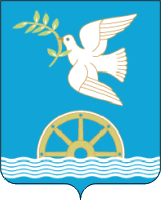 СОВЕТ  СЕЛЬСКОГО ПОСЕЛЕНИЯ ИЛИКОВСКИЙ СЕЛЬСОВЕТ МУНИЦИПАЛЬНОГО РАЙОНА БЛАГОВЕЩЕНСКИЙ РАЙОН РЕСПУБЛИКИБАШКОРТОСТАН